Instruções: Todos os dias, os alunos devem ler pelo menos 20 minutos e selecionar 2 atividades a partir das opções abaixo. Os pais/responsáveis devem colocar as iniciais do nome no quadrado após a conclusão de cada atividade.InglêsMatemáticaCiênciasEstudos SociaisLeia seu livro de escolha por 20 minutos.  Escreva uma revisão de parágrafo do texto e por que outro leitor deve ou não lê-lo. Use evidências de texto críticas para apoiar sua discussão.Escolha pelo menos uma estória.https://americanliterature.com/short-stories-for-children Eu li ______. A estória é sobre ________. Uma das lições da estória é _________.Eu acho que _______ é uma _______estória e meus amigos deveriam ler porque_______________________.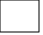 Encontre todas as diferentes combinações de comprimento e largura para fazer uma área de 48 unidades.Por exemplo, 6 x 8 = 48Quais são as outras formas de ter uma área igual a 48?Eu também posso ______para  obter 48 unidades.Ande fora de cassa e escrevaum boletim meteorológico que descreva a temperatura, precipitação, velocidade do vento e qualquer outra condição que você note.Temperatura – como algo  é quente ou frio Precipitação – qualquer tipo de água do céu (chuva, neve, granizo)Velocidade do vento - quão rápido ou lento o vento está soprandoVeja o site para mais ideias:http://weatherforkids.org/Use as frases abaixo:"Eu vejo que _______."A temperatura é _______."Eu acho que o vento é _____""Hoje é um bom dia para _______.Olhe para um mapa dos Estados Unidos. Em  uma  folha de papel grande, desenhe seu próprio mapa, rotulando cada  estado. Em seguida, veja um mapa que tenha  as capitais das cidades para cada estado. Adicione as capitais das  cidades ao seu mapa nos locais apropriados. Desafie um amigo ou familiar a fazer o mesmo,depois compare seus dois mapas.  Quem fez melhor?Mapa dos estados dos EUA:http://cyndiimenna.blogspot.com/2008/05/usa-online-map.htmlMapa dos EUA com as capitais das cidades em negrito:http://ontheworldmap.com/usa/Escolha seu texto favorito. Crie um storyboard que mostre e descreva como a trama se desenrola, bem como como os personagens respondem ou mudam.  Use fotos e diálogos.https://americanliterature.com/short-stories-for-childrenhttp://www.english-for-students.com/Simple-Short-Stories.htmlAdicionar e subtrair:3892                          3546+1567                          - 928Para resolver o problema, a primeira coisa que fiz foi ___________________________________________________A segunda coisa que fiz foi ________A resposta final é _____________Crie um diagrama do sistema solar. Marque cada planeta e os coloque na ordem correta.Use o site para ajudá-lo com suas fotos e nomes:https://easyscienceforkids.com/all-about-the-solar-system/Use as frases:O primeiro planeta do sol é ____.O maior planeta é _____.___________________________________________________________Você tem $50 para planejar uma refeição especial para sua família. Com um membro da família, planeje o cardápio. Fale sobre  o custo dos ingredientes que você vai precisar. Escreva o cardápio para o jantar. Depois, faça um orçamento que mostre o que você vai comprar e quanto cada item vai custar.https://www.youtube.com/watch?v=GawH48QNDfcEscolha sua frase favorita no seu livro de escolha. Descreva por escrito como o escritor usa linguagem descritiva (adjetivos e advérbios) para tornar a estória interessante.http://www.english-for-students.com/Simple-Short-Stories.htmlVá para a cozinha e encontre diferentes tamanhos de várias xícaras e tigelas. Coloque as tigelas e xícaras em ordem de tamanhos do menor para o maior.Use cores para descrever seus copos e tigelas.A maior tigela é _______A menor tigela é ______A maior xícara é _______.A menor xícara é ______.A xícara ____ é maior que a xícara ______ .A tigela ____ é menor do que a____ tigela.Use materiais encontrados ao redor de sua casa, crie um instrumento meteorológico e escreva uma breve explicação sobre como seu instrumento é usado para medir o tempo.http://weatherforkids.org/Eu posso usar _____ para medir ______Eu acho que _____ é um boa maneira para medir ______.Por muitos anos, os negros foram escravizados nos Estados Unidos. Eles não tinham liberdade  e tiveram que trabalhar duro serem pagos.Abolicionistas eram pessoas que trabalharam para acabar com a escravidão nos Estados Unidos.  Assista a 2 ou mais dos vídeos abaixo para comparar o que cada pessoa fez pela escravidão.Susan B. Anthonyhttps://www.youtube.com/watch?v=2QjkuAZOnFwFrederickDoughttps://www.youtube.com/watch?v=S0P7PgtxleEElizabeth Cady Stantonhttps://www.youtube.com/watch?v=2QjkuAZOnFwSojourner Truthhttps://www.youtube.com/watch?v=TrVek_dWsmgHarriet Tubmanhttps://www.youtube.com/watch?v=VYWRoB6UcrcEscreva dois ou mais parágrafos sobre pelo menos dois dos abolicionistas e suas realizações.Leia seu livro de escolha. Discuta com sua família como este livro é semelhante e diferente de outro livro que você leu. Meu livro de escolha é semelhante à outra história porque ______.Eu gosto mais da história _______  do que ______ porque ______.Desenhe um número que tenha uma área de 60 unidades. Encontre o perímetro.Desenhe quatro retângulos de vários tamanhos e encontre o perímetro de cada um.O primeiro retângulo tem uma área de _______unidades. O segundo retângulo tem uma área de _______unidades.Desenhe um quadro do ciclo da água (evaporação, condensação, precipitação)https://easyscienceforkids.com/all-about-the-water-cycle/Quando chove, a água _______Água é importante para _______.A Constituição dos Estados Unidos garante liberdade aos americanos.A Primeira Emenda garante que as pessoas nos Estados Unidos tenham liberdade de expressão e religião. Assista ao vídeo abaixo para verhttps://www.youtube.com/watch?v=TyP09S0UEzASelecione uma das libertações garantidas pela Primeira Emenda à Constituição dos EUA que você acha que é a mais importante e escreva um parágrafo explicando suas razões.  Compartilhe o que escreveu com um amigo ou familiar e pergunte a eles qual liberdade eles acham que é mais importante e por quê.https://www.youtube.com/watch?v=7dSyMG8OJcYAssista a um filme de um texto que foi desenvolvido em filme. Compare e contraste como o filme é semelhante e diferente do texto.https://americanliterature.com/childrens-stories/jack-and-the-beanstalkhttps://www.youtube.com/watch?v=_VCpAYajmvoO filme é diferente do texto porque _____.Eu gosto mais do _______ do que do ________ porque ______Acho que Jack deveria ter _____.Digital:http://www.gregtangmath.com/satisfractionComplete várias atividades da página web.Fale com um amigo ou familiar sobre o que você aprendeu.Quão longe um sussurro pode viajar?https://mysteryscience.com/waves/mystery-1/sound-vibration-engineering/50?code=OTUxOTM4&t=studentLegends of Learning Game:Lobos Lunares (Lunar Wolves)https://www.icivics.org/gamesJoguei _______ e aprendi ______.Eu acho que ____ é um jogo melhor do que _____ porque _______.Eu acho que devemos jogar _____ em nossa classe na escola porque _______.